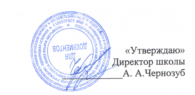 МБОУ «Однолуцкая ООШ имениГероя Советского Союза И. И. Аверьянова»Меню на 20.01.2021 г. для обучающихся 1-4 классов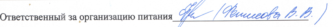 Наименование приёма пищи Наименование блюдаМасса порции(обязательно)Калорийность порции(обязательно)ЦенаЗавтракКаша рисовая1501765,04Какао с молоком2001446,87Хлеб пшеничный с маслом20/51234,73Яблоко 1004712,6Обед Суп картофельный с фрикадельками25094,23,5Макаронные изд. отварные150144,92,82Сосиска отварная8090,415,88Компот из с/ф 2001102,03Хлеб ржаной 50871,93Хлеб пшеничный40464,00ИТОГО:59,40